ТЕХНОЛОГИЧЕСКАЯ КАРТА ДИСТАНЦИОННОГО УРОКАКласс3 Б  22.04.2020ПредметМатематикаТема урокаЗакрепление.Тип урока (изучение новой темы, контроль, повторение и т.д.)изучение новой темыОрганизационные элементы урокаПроверяем чему научилисьИнформационные обучающие материалы.учебные книги (твердые копии на бумажных носителях и (или) электронный вариант учебников, учебно-методических пособий, справочников и т.д.); компьютерные обучающие системы в обычном и мультимедийном вариантах; аудио- и видео учебно-информационные материалы (длительностью 5-7 минут); лабораторные дистанционные практикумы.Внимательно рассмотрите как правильно записывать деление в столбик.Сотни под сотнями записываем, десятки под десятками , единицы под единицами.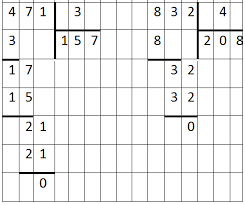 Самостоятельная работа1.Выполни деление с остатком:38: 5                34: 4                57: 945: 7                65: 7                45: 82.Выполни деление. Запиши вычисления «уголком»:345: 3                472: 4254: 2                798: 73.Для награждения участников викторины купили 8 одинаковых книг. С 1000 рублей получили 328 рублей сдачи. Сколько стоит одна книга?4.Яблоки разложили в пакеты по 4 кг. Получилось 16 пактов и   3 кг яблок осталось. Сколько было кг яблок?Пожалуйста пусть дети выполнят самостоятельно.Фото прислать мне.Домашнее заданиеТаблица умножения. Способ обратной связи при проверке домашнего задания (АИС «Сетевой город», электронная почта, мессенджеры (ватсап whatsapp, вайбер viber)Прикрепленное фото в АИС «Сетевой город» Срок исполнения: Домашнее задание должно быть выполнено к следующему урокуСрок исполнения: Домашнее задание должно быть выполнено к следующему уроку